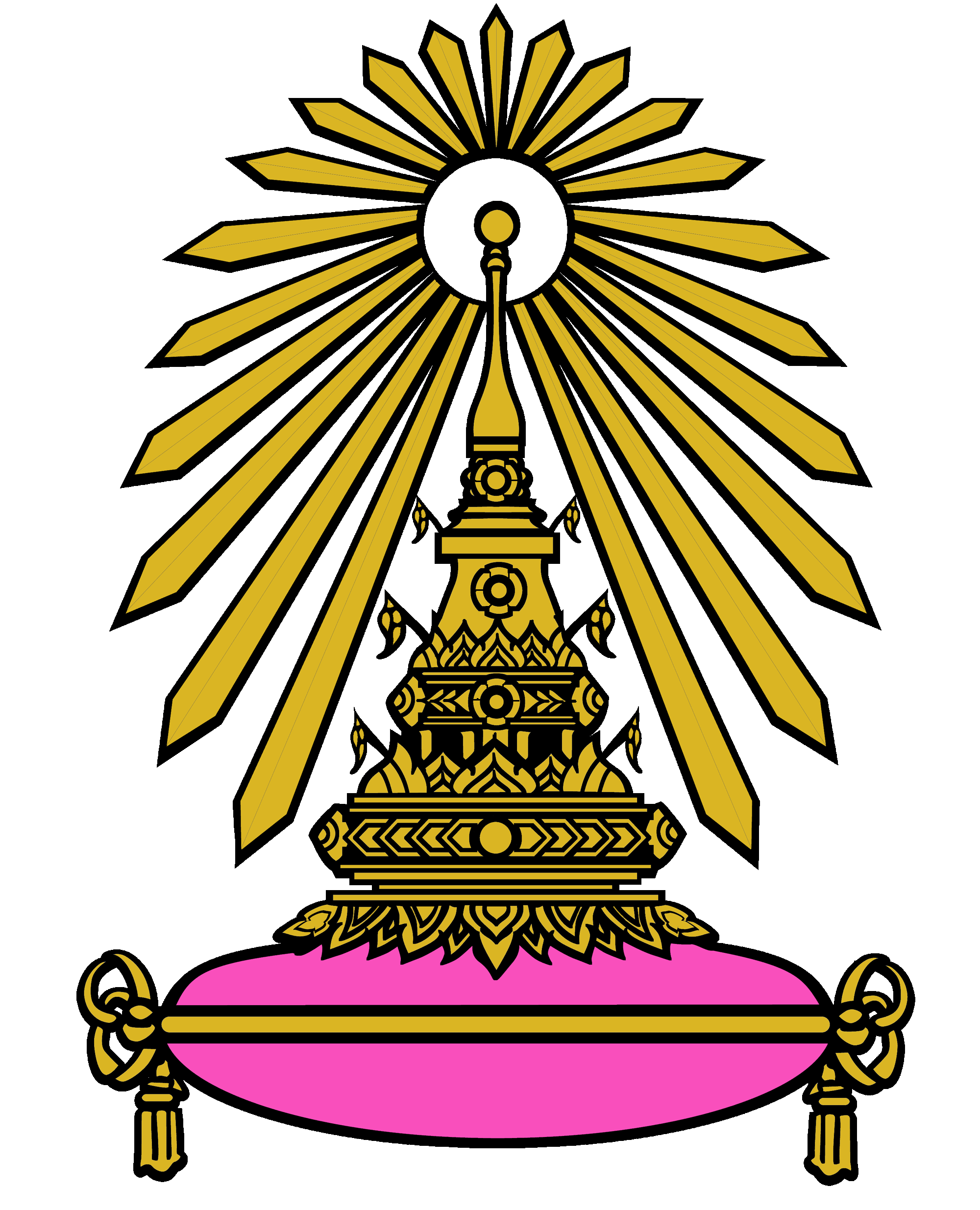 โรงเรียนเตรียมอุดมศึกษาพัฒนาการ  รัชดารายชื่อนักเรียนที่ไม่มีสิทธิ์เข้ารับการวัดผลปลายภาคเรียน (มส)วันที่ ........ เดือน ................................... พ.ศ. ......................เรื่อง  นักเรียนที่มีเวลาเรียนไม่ครบ 80%เรียน  ผู้อำนวยการโรงเรียนเตรียมอุดมศึกษาพัฒนาการ  รัชดา	  จากการสอนภาคเรียนที่ ........... ปีการศึกษา ................. ชั้น  ม. .............  รหัสวิชา .................ชื่อวิชา....................  จำนวน .................. หน่วยกิต เวลาเรียนทั้งหมด  ............... คาบ  ปรากฏว่ามีนักเรียนที่เวลาเรียนไม่ครบ 80%  ทำให้ไม่มีสิทธิ์เข้ารับการวัดผลปลายภาคเรียน ( มส ) ตามระเบียบการวัดและประเมินผลการเรียนจำนวนทั้งสิ้น ............คน มีรายชื่อดังต่อไปนี้จึงเรียนมาเพื่อโปรดพิจารณา                                                 ลงชื่อ ……………………………               ( ............................................ )                              ครูประจำวิชา              		 ลงชื่อ  …………………………………						                        ( นายสันทัศน์  น้อยเพ็ง  )                                                                   รองผู้อำนวยการกลุ่มบริหารวิชาการ			                           อนุมัติ               ไม่อนุมัติ   		       ลงชื่อ .…………………………..........…                             				            	          	                ( นายเลิศศิลป์  รัตนมุสิก )   ผู้อำนวยการโรงเรียนเตรียมอุดมศึกษาพัฒนาการ รัชดาลำดับที่เลขประจำตัวชื่อ – สกุลชั้น / ห้องจำนวนคาบที่ขาดเรียนวิธีดำเนินการแก้ “มส”วิธีดำเนินการแก้ “มส”ลำดับที่เลขประจำตัวชื่อ – สกุลชั้น / ห้องจำนวนคาบที่ขาดเรียนเรียนเพิ่ม ........คาบเรียนซ้ำ